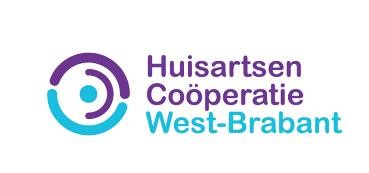 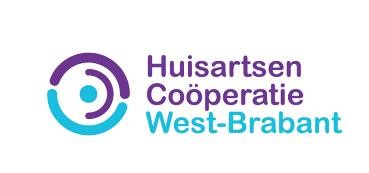 Betreft: OPEN-update 6 mei 2021 (HINQ- en scholingsupdate) Beste huisarts, POH, praktijkmanager en praktijkassistente, Via deze OPEN-update, breng ik u in navolging op de OPEN-update van 30 april op de hoogte over de onderstaande twee belangrijke OPEN-zaken: Het scholingsplatform voor OPEN gaat veranderen Het scholingsplatform voor OPEN gaat veranderen. Door deze wijziging ontvangt iedereen vanaf volgende week maandag 10 mei een verzoek om een nieuw wachtwoord in te stellen voor het scholingsplatform. Dit verzoek ontvang je op het e-mailadres van de praktijk of op je persoonlijke emailadres. Dit hangt samen met de scholing die je vorig jaar hebt gevolgd voor module 1. Hierbij het verzoek aan iedereen om deze instructie op te volgen en een nieuw wachtwoord in te stellen. Dit nieuwe wachtwoord heb je straks nodig voor het volgen van de scholing module 2. De scholing voor module 2 is in tegenstelling tot de scholing voor module 1 niet verplicht om in aanmerking te komen voor de OPEN-prestatie, maar deze scholing zorgt er wel voor dat je beter op de hoogte bent over alle OPEN-ontwikkelingen en terminologie. Ik adviseer daarom aan iedereen zover mogelijk en van toepassing om deze scholing te volgen.   Voor alle Medicom-praktijken: de verwerkersovereenkomst voor HINQ is landelijk definitief vastgesteld.  In de OPEN-update van 30 april heb ik benoemd dat de organisatie ‘HINQ’ is gekozen als zogenaamde ‘DVZA’ voor Medicom HIS. De verwerkersovereenkomst van HINQ is in samenspraak met landelijke OPEN-programmabureau gistermiddag definitief vastgesteld. De bestandstitel van de juiste documenten treft u onderstaand aan. Let goed op dat u alleen tekent voor deze versie en niet voor oudere versies. Let tevens goed op dat u geen ‘additionele’ diensten bij HINQ hoeft af te nemen. Voor het uitvoeren van de zogenaamde ‘DVZA-rol’ rekent HINQ uitsluitend € 60,00 excl. BTW per jaar. Het gaat specifiek om versie 1.6 die u dient te accorderen/te tekenen. 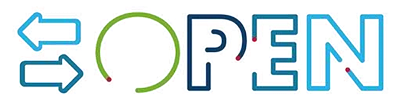 • 	Dienstverleningsovereenkomst HINQ - Zorgaanbieder versie 1.6 HA def • 	Verwerkersovereenkomst versie 1.6 HA DVZA def Alle Medicom-praktijken dienen zich zelf aan te melden bij HINQ. Deze aanmeldlink ontvangt u z.s.m. via Robin Verhoog of via PharmaPartners zelf.  Voor alle overige HIS-leveranciers gelden andere zogenaamde ‘DVZA-partijen’ Deze treft u onderstaand aan. Als u hierover al correspondentie heeft ontvangen van uw HIS-leverancier, dan kunt u deze verder opvolgen.  1 Wat is een DVZA?  Om inzage via een PGO te realiseren is het noodzakelijk dat uw praktijk een overeenkomst sluit met een zogenaamde ‘DVZA’. Een DVZA staat voor Dienstverlener zorgaanbieder. Dit is de schakel tussen de gegevens in uw HIS en de PGO van de burger. Zonder de DVZA kan de informatie-uitwisseling niet plaatsvinden. In sommige gevallen is uw HIS-leverancier ook de DVZA, maar dit geldt niet in alle gevallen.  Wat is het verschil tussen mijn patiëntenportaal en de PGO’s?  Kort samengevat staan alle PGO-ontwikkelingen nog in de kinderschoenen. De komende jaren verwacht ik dat het PGO-gebruik langzaam gaat stijgen. Er ontwikkelen zich nu PGO’s die zich richten op specifieke ziektebeelden of PGO’s voor burgers die de Nederlandse-taal onvoldoende machtig zijn. Mijn eigen verwachting is dat het patiëntenportaal voorlopig leidend blijft. Alle patiënten portalen bestaan al jaren en worden bij veel praktijken ook al jaren gebruikt. Het mogelijk maken van inzage via het PGO is naast het huidige patiëntenportaal wel noodzakelijk om aan de OPEN-wetgeving te voldoen.  In eerdere OPEN-update had ik u geïnformeerd dat u als praktijk zelf de keuze kon maken voor een patiëntenportaal of de PGO-route, maar volgens de laatste communicatie vanuit VWS moeten alle praktijken beide routes ondersteunen. Dit geldt voor alle huisartspraktijken landelijk. Het ontsluiten van informatie via het PGO is gelukkig voornamelijk een administratieve aangelegenheid, met weinig impact op de praktijkvoering als u al een werkend patiëntenportaal heeft.   UZI-registratie Om de PGO-koppeling werkend te krijgen dient iedere praktijk te beschikken over een actieve UZIregistratie. Alle praktijken die gebruik maken van het LSP zijn sowieso al opgenomen in het UZIregister. Twijfelt u of u bent opgenomen in het UZI-register? Dan kan dit worden nagevraagd via: info@uziregister.nl. Als u hier niet uitkomt, neem dan contact met mij.Promotiematerialen om online inzage (meer) onder de aandacht te brengen OPEN heeft een toolkit beschikbaar gesteld met veelvoorkomende promotiematerialen om online inzage onder de aandacht te brengen: https://open-eerstelijn.nl/toolkit-patienten/ -. Ook hebben we vanuit de regiocoalitie voor iedere praktijk flyers en posters beschikbaar zoals eerder genoemd in de OPEN-updates. Deze flyers, banners en posters kunnen kosteloos bij mij worden aangevraagd. Ik breng deze dan persoonlijk langs op de praktijk.  Vragen, tips of opmerkingen? Neem contact met mij op!  Heeft u vragen, tips of opmerkingen in het kader van OPEN of over de PGO-ontwikkelingen? Ik ben op maandag en donderdag telefonisch goed bereikbaar om eventuele vragen te beantwoorden. Indien gewenst breng ik een bezoek aan uw praktijk.  Met vriendelijke groet, Projectleider ICT/OPEN 2 HIS-leverancier DVZA Medicom (PharmaPartners) HINQ Promedico ASP/VDF LSP+ (VZVZ) MicroHIS (DXC) DXC Zorgdossier (CGM) CGM 